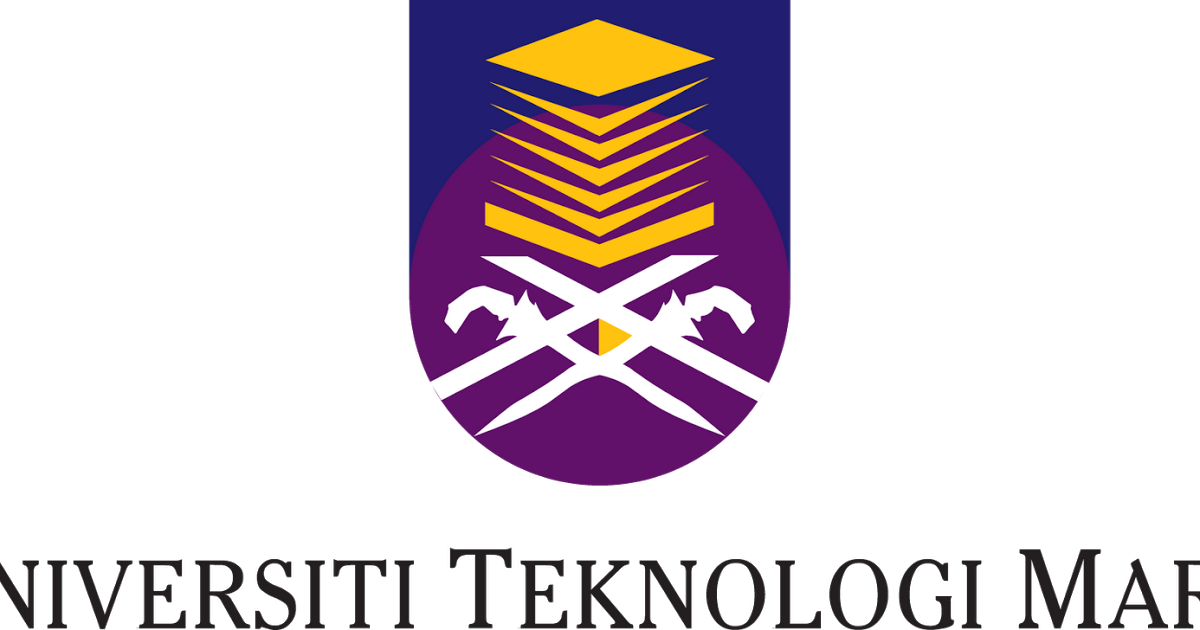 INDUSTRIAL TRAINING LOG REPORTSEMESTER MARCH 2021 – AUGUST 2021UiTM JOHOR BRANCHDATEEXACT NATURE OF WORK DONESUPERVISORS REMARKS